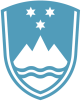 Statement bythe Republic of Sloveniaat the41st Session of the UPR Working Group – Review of IndiaGeneva, 10 November 2022Mr President,Slovenia would like to thank the delegation of India for the national report and its presentation today. Slovenia welcomes India's efforts in addressing the recommendations accepted by India since the previous round of review. We also welcome and encourage further steps for the inclusion of the human rights education in schools as a tool to enable social cohesion, peace and prosperity and by addressing among other the digital gender and equity divide in education, ensuring that the right to education of all children is achieved through traditional and hybrid forms of education.In the latest 2021 report about Crime in India, the highlight is on the number of criminal acts against women that has increased by 15 %. Based on these circumstances, we wish to recommend to India:to adopt measures to ensure that the cases of violence against women are properly addressed with adequate preventive and capacity building programs. Thank you.Advance questions:We welcome India's efforts to guarantee free and compulsory education of all children and that India's education policy emphasises the completion of secondary education by all children, guaranteeing equal access to quality and affordable technical and vocational education, while eliminating gender, caste, regional and income disparities and to achieve universal access to quality higher education. In this backdrop, could you please share with us, which curriculum and pedagogy changes have been adopted to ensure more flexible, inclusive and focused on contemporary skills and rights education?   